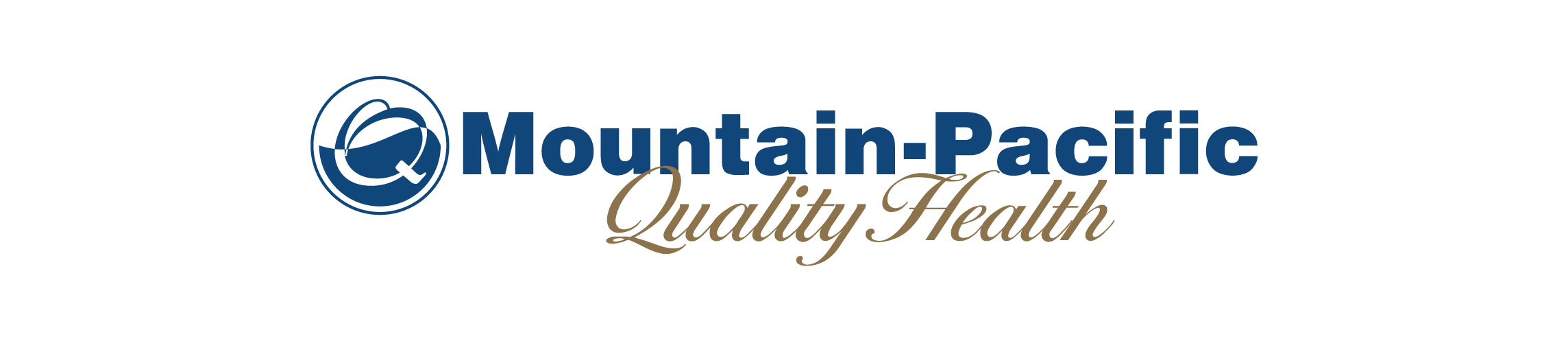 May 16, 2019Director of Pharmacy ProgramsMountain-Pacific Quality Health in Helena, MT is seeking a Director of Pharmacy Programs.  This position is responsible for the supervision, overall operation and coordination of Drug Utilization Review, Formulary, Pharmacy Case Management, and Drug Prior Authorization programs.  This position also performs as contract manager for the DUR, Drug Prior Authorization and Pharmacy Administrative Services and coordinates the operation of the DUR Board.  Position requires current Montana licensure, graduation from an ACPE accredited pharmacy school, plus five years experience in Drug Utilization Review/Formulary Management or 5 years experience in clinical pharmacy practice or equivalent.  Apply online at www.mpqhf.org or send resumes to bflynn@mpqhf.org or to Mountain-Pacific Quality Health 3404 Cooney Dr., Helena, MT  59602  EEOE